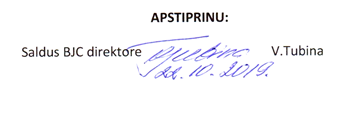 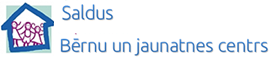 XII Latvijas skolu jaunatnes dziesmu un deju svētkiFolkloras programma ROTĀ SAULE, ROTĀ BITETradicionālās dejošanas konkurssVEDAM DANCI 2020NolikumsMērķiSBērnu un jauniešu pilsoniskās līdzdalības, kultūras izpratnes un pašizpausmes mākslā lietpratības veicināšana un iesaistīšanās Dziesmu un deju svētku tradīcijas saglabāšanā un kopšanā.uzdevumiPopularizēt tautas tradicionālās dejas folkloras kopu darbībā. Izkopt dejas soļus, apzināt to niansēto daudzveidību un pilnveidot dejošanas iemaņas. Veicināt tradicionālo deju apgūšanu un tālāku attīstību. Tradicionālo deju pavadījumos popularizēt dzīvās kapelu muzicēšanas tradīcijas.Sagatavot tradicionālās dejošanas paraugus XII Latvijas skolu jaunatnes dziesmu un deju svētku (turpmāk- svētki) folkloras programmai Rotā saule, rotā bite.ORGANIZATORISaldus Bērnu un jaunatnes centrsDALĪBNIEKIKonkursā var piedalīties Latvijas un diasporas bērni un jaunieši vecumā no 7 līdz 21 gadam individuāli un grupās. Atbilstoši savai vecuma grupai dalībnieki var piedalīties:5.1. Skalu deju konkursā:- jaunākā grupa: 7-11 gadi (puiši un meitas),- vecākā grupa: 12-21 gads (puiši).Rotaļdeju un pāru deju konkursā (7 -21 gads)Folkloras kopa var piedalīties kadriļu konkursā ( 7-21 gads)Folkloras kopa var piedalīties ar savu tematisko dejas priekšnesuma programmu konkursā (7-21 gads)Konkurss - polkas improvizācija:jaunākā grupa: 7 -11 gadi, vecākā grupa: 12 – 21 gadi.Dalībnieki var tikt fotografēti vai filmēti, un fotogrāfijas un audiovizuālais materiāls var tikt publiskots ar mērķi popularizēt bērnu un jauniešu radošās un mākslinieciskās aktivitātes un atspoguļot to norises sabiedrības interesēs un kultūrvēsturisko liecību saglabāšanā.Dalībnieka pedagogs ir informēts un atbildīgs par pilngadīga dalībnieka un nepilngadīga dalībnieka vecāka vai aizbildņa rakstisku piekrišanu par to, ka dalībnieks var tikt fiksēts audio, audiovizuālā un fotogrāfiju veidā un viņa personas dati var tikt apstrādāti.NORISEKonkursam ir trīs kārtas: ceturtdaļfināls (vietējais līmenis), pusfināls (reģionālais līmenis), fināls (valsts līmenis). 1.kārta - konkursa ceturtdaļfināls. 2.kārta - konkursa pusfināls. Dalībniekus piesaka folkloras kopu vadītāji Dacei Vaļko elektroniski uz e-pastu dace.valko@saldus.lv līdz 2020.gada 17.februārim nosūtot aizpildītu pieteikuma anketu par katru no konkursa pusfināla dalībniekiem (pielikums Nr.1). Notiek Saldus Bērnu un jaunatnes centrā 2020.gada 3.martā plkst.11.00 3.kārta - konkursa fināls notiek 2020. gada 18. aprīlī Rīgas Tehniskajā universitātē.Konkursa noteikumiSkalu deju konkursa fināls. Piedalās skalu lēcēji grupās. Katrā grupā 3 dalībnieki savā vecumposma grupā – jaunākā (7-11 gadi) un vecākā (12-21 gads) grupa. Jaunākā grupā puiši un meitas var piedalīties kopā vai atsevišķi. Vecākā grupā piedalās tikai puiši. Skalu deju noteikumi ir šādi: no skaliem tiek izveidota apmēram 3 metru gara līnija. 3 dalībnieki nostājas viens aiz otra skalu līnijas galā. Pirmais dalībnieks rāda kādu kustību, lecot no viena skala gala līdz otram, un pārējie dalībnieki atkārto, un pirmais dalībnieks beigās vēlreiz atkārto savu lēcienu. Tālāk rāda savu kustību otrais dalībnieks un pārējie atkārto, un beigās otrais dalībnieks vēlreiz atkārto savu lēcienu, tad savu lēcienu rāda trešais dalībnieks. Jābūt 3 dažādiem lēcieniem vienā priekšnesumā.Rotaļdeju un pāru deju  konkursa fināls. Folkloras kopa kopā izpilda 4 deju norises. Divas dejas tiek noteiktas, kas ir obligātas atbilstoši vecuma grupai un dejošanas prasmēm. Obligātās dejas: jaunākajai grupai “Maza, maza tā muižiņa”, “Doncōt goju ar meitomi”, vidējai grupai “Krakovjaks pa trīs”, “Doncōt goju ar meitomi”, vecākajai grupai “Krakovjaks pa trīs”, Baltinavas “Zvodčiks”. Trešā un ceturtā deja tiek izvēlēta no rotaļdeju programmas Rotaļu vija Latvijai 1. un 2.daļas. Deju un rotaļu secību nosaka kopas vadītājs. Visās grupās tiek vērtēta folkloras kopa kopumā. Var piedalīties ar savu kapelu.Kadriļu konkursa fināls. Folkloras kopa dejo divas kadriļas: “Trakais šēms”, “Enģelītis”. Šajā konkursā var piedalīties ar savu kapelu.Konkurss – deju tematiskā programma līdz 7 min. Veido dejas priekšnesumu atbilstoši XII Latvijas skolu jaunatnes dziesmu un deju svētku folkloras programmas tēmai „Rotā saule, rotā bite” vai brīvi izvēlas savu dejas programmas tēmu. Deju tematiskajā programmā ieteicams izvēlēties sava novada spēles, rotaļas, rotaļdejas, pāru dejas, kadriļas, bet var arī citu novadu horeogrāfisko folkloru, veidojot nelielu priekšnesumu. Šajā sadaļā folkloras kopa tiek vērtēta kopumā.Polku konkursa fināls. Sacensības īpaši prasmīgiem dejotājiem, kuru mērķis ir prasme pārī pie jebkuras latviešu tradicionālās dejas mūzikas (Latvijā pierakstīta tradicionāla dejas mūzika) spēt brīvi dejot un improvizēt atbilstoši mūzikai, sadejoties ar dejas partneri, saglabāt tradicionālo dejas stilu un paust dejas prieku. Polku konkursa fināla dalībnieki iepriekš nezina, kāda būs polkas mūzika. Dejas mūzikas ilgums apmēram 2:15 min.Šajā sezonā tiks veidotas divas grupas: jaunākā grupa 7-11 gadi un vecākā grupa 12 – 21 gads. Dalībniekus konkursa finālam izvirza pusfinālos, kas notiek novadu ietvaros. PieteikšanāsDalībniekus piesaka folkloras kopu vadītāji Dacei Vaļko elektroniski uz e-pastu dace.valko@saldus.lv līdz 2020.gada 17.februārim nosūtot aizpildītu pieteikuma anketu par katru no konkursa pusfināla dalībniekiem (pielikums Nr.1).VērtēšanaKatru priekšnesumu vērtē vērtēšanas komisijas locekļi.Vērtēšanas kritēriji:3 punkti par dejotāja vai kopas vizuālo koptēlu, tautastērpu valkāšanas kultūra;3 punkti par tradicionālās dejas stilistikas izjūtu, prasmīgu dejas izteiksmes līdzekļu lietošanu un muzikalitāti – dejas kustību atbilstība ritmam un melodijas raksturam;4 punkti par dejas māksliniecisko izpildījumu – dejiskumu, dejas māka, atraisītība, priekšnesuma krāsainība, dejotāja individuālā pievilcība – attieksme pret sevi, partneri un apkārtni, dejotāja prieks un dejotāja koptēls.Katrs vērtēšanas komisijas loceklis par katru dejas konkursa priekšnesumu maksimāli var ielikt 10 punktus. Visi punkti tiek saskaitīti kopā. Maksimālais punktu skaits 30 punkti.I pakāpe (Zelta dejotājs) - 28 - 30 punktiII pakāpe (Sudraba dejotājs) - 24 -27 punktiIII pakāpe: Vara dejotājs - 18 - 23 punkti        Lielais dejotājs - 10-17 punkti        Mazais dejotājs - 1 – 9 punktiFinansējumsKonkursa 1.kārtu finansē izglītības iestāde. Dalībnieku piedalīšanos konkursa 2.kārtā nodrošina Saldus BJC.Sagatavoja:Dace Vaļko63822105; 26184183dace.valko@saldus.lvPielikums Nr.1		Pieteikuma anketaTradicionālo deju konkursamVEDAM DANCI 2020līdz 2020.gada 17.februārim iesūtīt Saldus BJC direktores vietniecei Dacei Vaļko elektroniski, dace.valko@saldus.lvKopas vadītājsDatumsPilsēta/novadsIzglītības iestādeFolkloras kopaVadītājs/i (vārds, uzvārds)Vārds, uzvārdsVārds, uzvārdsPolkas konkurss1.pāris1.1.2.2.Skalu deja (Lūdzu, norādīt dalībnieku vārdu uzvārdu!)1.1.Skalu deja (Lūdzu, norādīt dalībnieku vārdu uzvārdu!)2.2.Skalu deja (Lūdzu, norādīt dalībnieku vārdu uzvārdu!)3.3.Skalu deja (Lūdzu, norādīt dalībnieku vārdu uzvārdu!)4.4.Rotaļdeju, pāru deju konkurss(Lūdzu, norādiet, cik pāru dejos un kuru līmeni dejos!)Kadriļu konkurss (Lūdzu, norādiet kadriļas nosaukumu! Ja piedalās sava kapela, lūdzu, uzrakstiet!)Tradicionālo deju tematiskā programma (līdz 7 min.) (Lūdzu, norādiet programmas nosaukumu; norādiet deju nosaukumus un dalībnieku skaitu!)tālrunise-pasts